AnguillaAnguillaAnguillaMarch 2029March 2029March 2029March 2029SundayMondayTuesdayWednesdayThursdayFridaySaturday123James Ronald Webster Day45678910111213141516171819202122232425262728293031Good Friday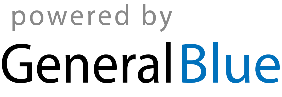 